TABOO List *No Name -- Let us not belabor the obvious.Illegible Handwriting –You many use manuscript or cursive, but your work must be readable.  (Of course, you may also type)Unacceptable Paper –Use only the front side of standard notebook paper.  No fringe (caterpillars) lurking on your paper.Unacceptable Writing Materials –Use blue or black ink only for all regular assignments.  Pencil (unless you write too lightly with it) is acceptable.  NO RAINBOW COLORS!  They are difficult to read.Unacceptable Margins –Respect the margins provided on notebook paper.Incorrect Punctuation of a Title—When in doubt, ask.  Otherwise follow these guidelines:“Quotation Marks”				Underlining or Italicsshort story					novelshort poem					book-length poemmagazine				     	name of magazinearticle in a newspaper				name of newspaperentry in an encyclopedia				name of encyclopediaepisode of television series				name of television seriessong						operaessay						movieMechanical Errors Which Are Gross Illiteracies –Proofread carefully for the following:Failure to capitalize IIncorrect use of its or it’sIncorrect use of they’re, their, or thereIncorrect use of two, to, or tooIncorrect use of your or you’reUse of the words hisself, theirselves, alotFailure to capitalize a proper noun (specific person, place, thing)Failure to capitalize the first word of a sentenceFailure to punctuate the end of a sentenceFailure to indent for a paragraphMisspelling of literature, poem, poetry, writing, authorPlagiarism –Plagiarism is claiming, indicating, or implying that the ideas, sentences, or words of another are one’s own.  It includes copying the work of another, or following the work of another as a guide to ideas and expression that are then presented as one’s own.  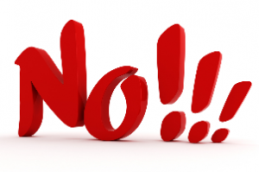 *Polynesian word for a sacred prohibition put upon people, things, or acts making them untouchable, unmentionable, and absolutely forbidden.